Руководители секторов отвечают за работу своего сектора, направляют деятельность актива в учебных группах, готовят вопросы для обсуждения на заседаниях студенческого Совета колледжа и общих собраниях, вносят предложения попланированию деятельности комиссии.ФИО, группаФотографиядолжностьОбязанностиКадочникова ВикторияОлеговна, группа ДО-011/20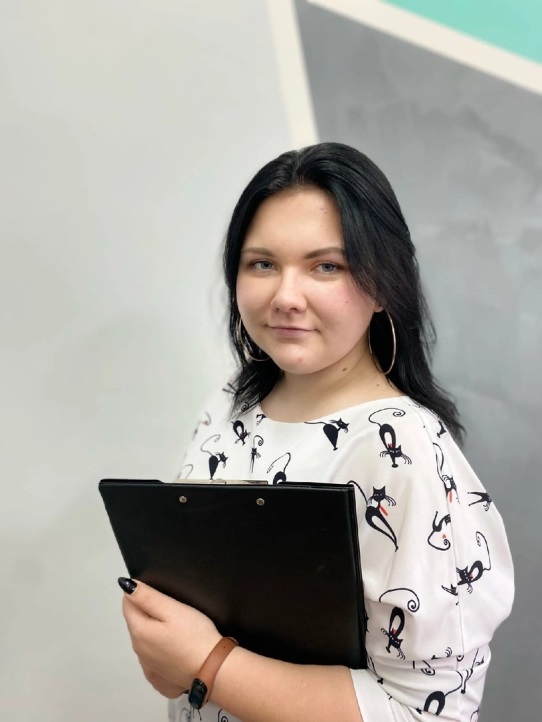 Председатель студенческого Совета колледжаПредседатель студенческого совета колледжа:организует работу студенческогосовета колледжа;	обеспечивает составление плана работы на год и обсуждение его назаседании студенческого совета колледжа;проводит заседания студенческого совета колледжа (понедельник,среда); контролирует работу секторов;организует проведение смотров- конкурсов и других массовыхмероприятий;готовит и проводит отчетные собрания (не реже одного раза втечение учебного года).Мурашова Кристина Дмитриевна,группа НК-09/22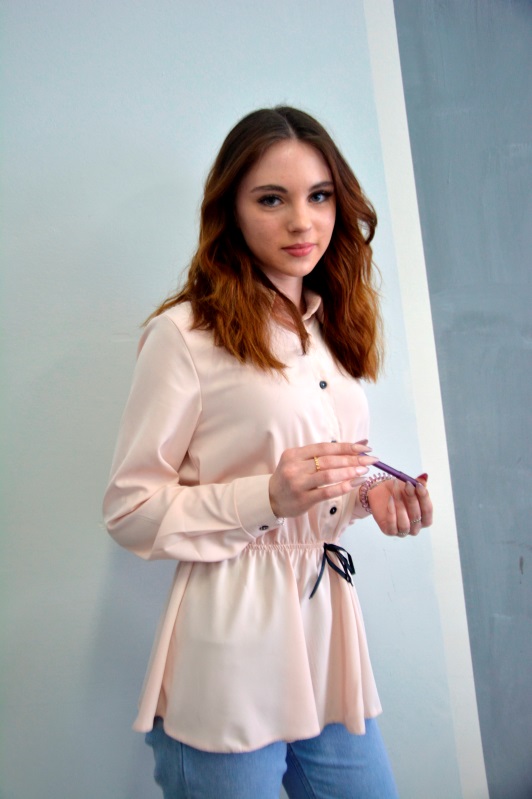 Заместитель председателяЗаместитель председателя студенческого совета отвечает за взаимодействие студенческого совета колледжа со старостами учебных групп,председателями секторов по направлениям, оказывает помощьпредседателю студенческого совета колледжа и замещает его в случае егоотсутствия.Филинова Арина Николаевна, группа НК-011/20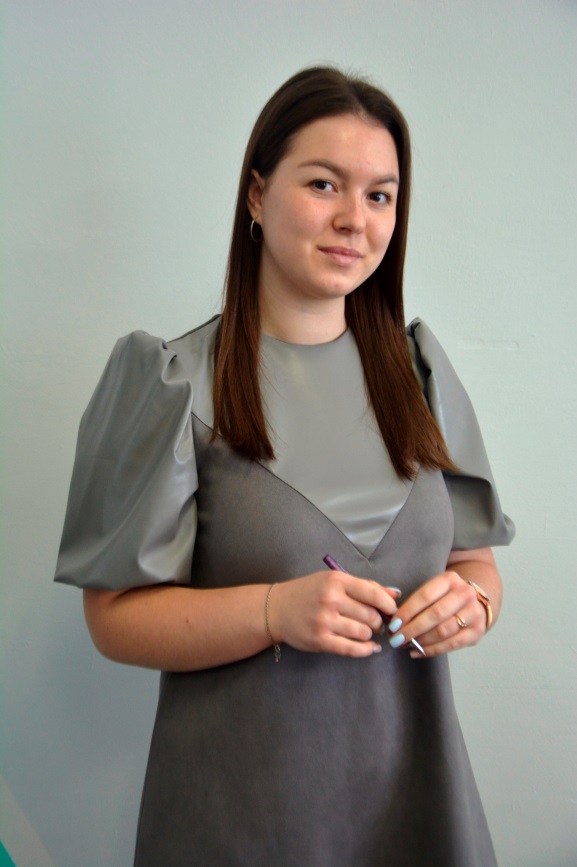 секретарьСекретарь:обеспечивает оперативное оповещение учебных групп, всехстудентов о решениях студенческого совета колледжа;докладывает на заседаниях студенческого совета колледжа о проделанной работе по принятым решениям студенческого советаколледжа;ведет и хранит планы работы, протоколы заседанийстуденческого советы колледжа и общих студенческих собраний(конференций).Фомина Дарья, группа НК-09/21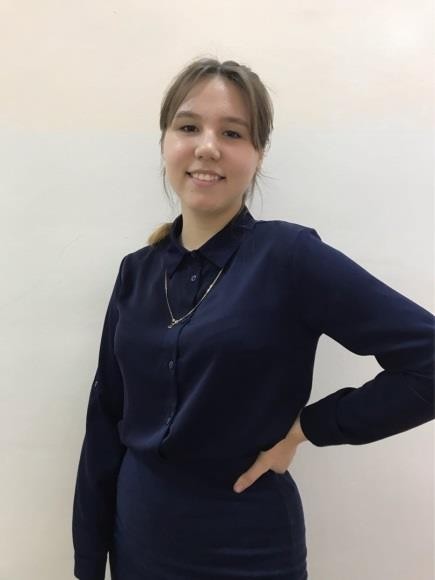 Руководитель учебно- научного сектораРуководитель учебно-научного сектора:контролирует успеваемость, посещаемость, поведение обучающихся, в том числе,обучающихся, поставленных на внутриколледжный контроль;проводит работу с неуспевающимиобучающимися;	участвует в работе Совета по профилактике правонарушенийстудентов; знакомит обучающихся с основными нормативнымиактами, регламентирующими их права и обязанности.Хотнянских Анна Андреевна, группа НК09/21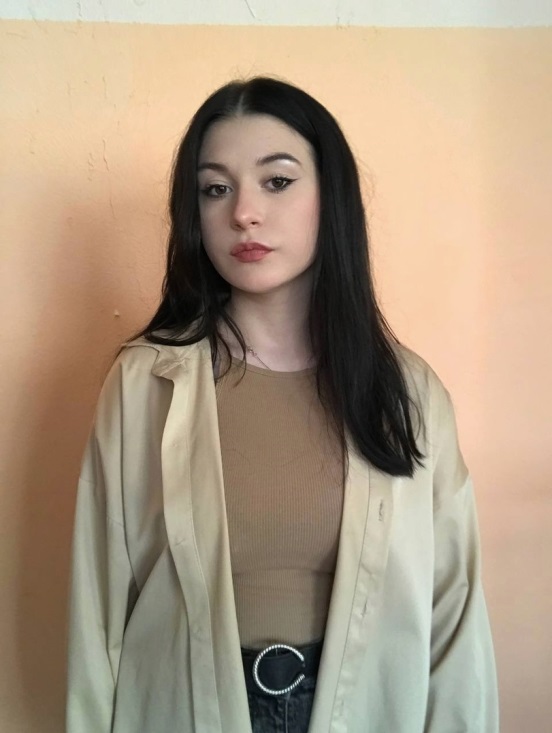 Руководительинформационного сектораРуководитель информационного сектора:обеспечивает единоеинформационное пространства студенческого совета колледжа;информирует обучающихся и сотрудников необходимой, актуальной и своевременнойинформацией о событиях, предстоящих и будущихмероприятиях в колледже и городе, а также о работе студенческого совета колледжа;выпускает ежемесячную студенческую газету с отчет о прошедших мероприятиях вколледже за месяц; оформляет стенд студенческого советаколледжа;организует подготовку материалов для сайта колледжа.Рожкова Анастасия Андреевна,  группа АФК-09/21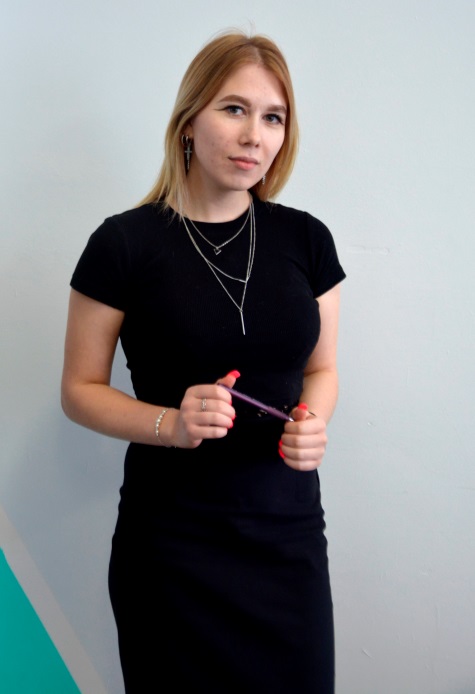 Руководитель спортивно - оздоровительного сектораРуководитель по спортивно - оздоровительной работе:помогает в организации внутриколледжных спортивныхмероприятий;	собирает заявки для участия в спартакиаде колледжа и другихспортивных мероприятиях;привлекает обучающихся к участию в спортивных мероприятиях и занятиях в спортивных секциях.Радионюк Евгения Александровна, группа ДО-01/20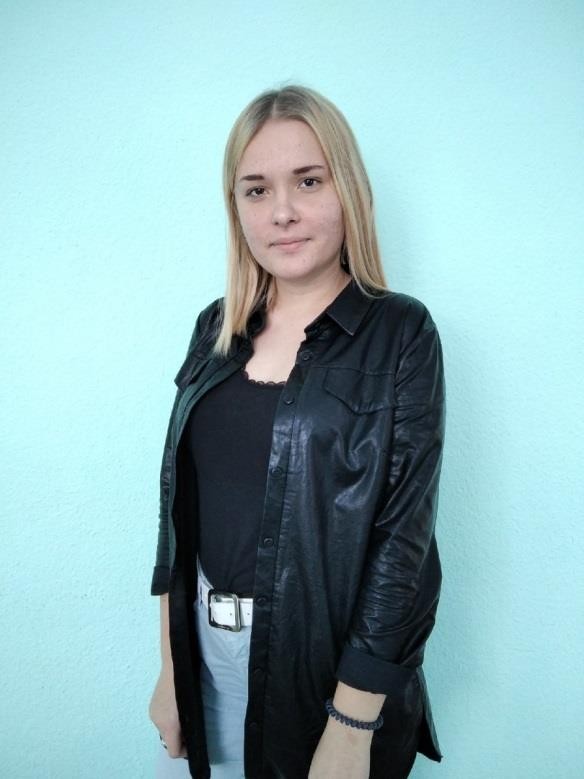 Руководитель культурно- массового сектораРуководитель по культурно – массовой работе:оказывает помощь в организации и проведении внутриколледжныхпраздников, конкурсов и других мероприятий;обеспечивает участие обучающихся в культурно- массовых мероприятиях;привлекает студентов к участию в творческой жизни колледжа.Киселев Виталий Дмитриевич, группа ЭСХТ-09/21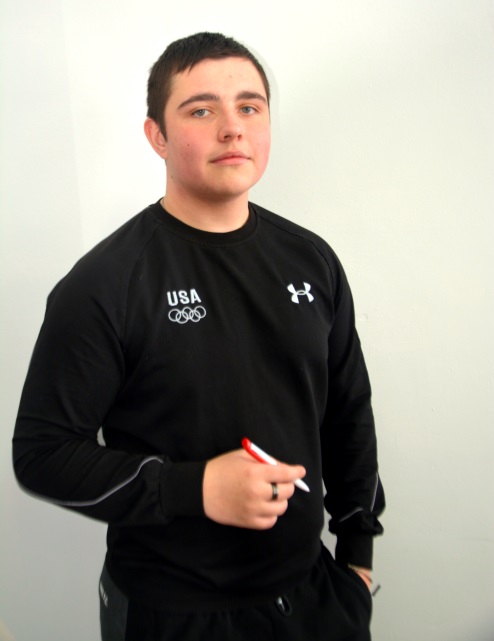 Руководитель гражданско- патриотического сектораРуководитель гражданско- патриотического сектора:осуществляет контроль над соблюдением правил поведения вколледже;организация контроля заповедением обучающихся во время проведения мероприятий;оказывает помощь в пропаганде кадетского класса «Ирбис»;реализация и участие впроведении мероприятий и проектов студентов,способствующих формированию активной гражданской позиции, усвоению ими общечеловеческихценностей, развитию навыковсоциального поведения, творческих способностей,положительных личностных качеств.Плюснина Яна Сергеевна, группа МОСДР- 09/20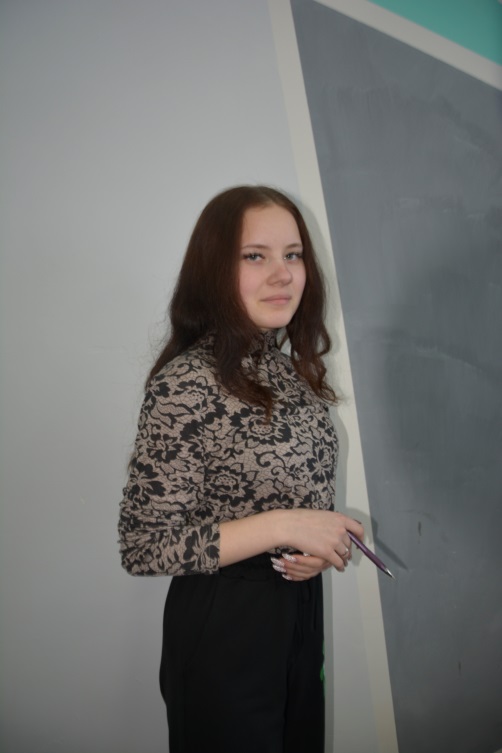 Руководитель социально- профилактического сектораРуководитель социально- профилактического сектора:	развивает деятельность, направленную на поддержкустудентов, оказавшихся в трудной жизненной ситуации;развивает деятельность,направленную на оказание помощи ветеранам;развивает деятельность, направленную на профилактикуздорового образа жизни студентов колледжа.Амелина Ксения Геннадьевна, группа ДО-011/20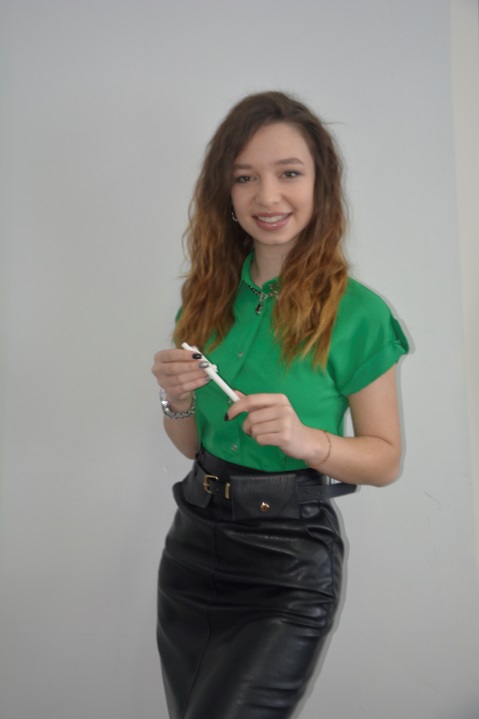 Руководитель старостаРуководитель староста:выявляет проблемы в сфере учебной и научной деятельности студентов,анализирует причины их возникновения, выработка решений и рекомендаций по их устранению;обеспечение правовой защиты студентов в области учебной деятельности;выявление и наиболее полноеиспользование студенческого учебного и творческого потенциала; развитие у студентов навыков управленческойдеятельности, умения работать в коллективе;поддержка студенческих инициатив в сфере учебного процесса;привлечение внимания руководства колледжа к проблемам студентов в сфере учебного процесса,своевременного решения возникающих проблем;Чернова Анастасия Сергеевна, группа ДО-011/20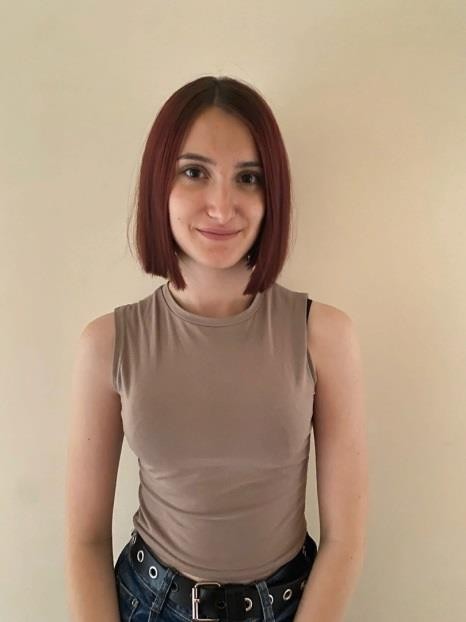 Руководитель волонтерского сектора(лидер волонтерского отряда «Вместе - мы сила»Лидер волонтерского отрядаотвечает за проведение и участие благотворительных акций, такихкак «Щедрый вторник», «Елка желаний» и т. д.;оказывает помощь в безвозмездной помощи людям,нуждающимся в ней;осуществляет контроль над соблюдением правил поведения вколледже;формирование гражданскойпозиции, самоорганизации, чувства социальной ответственности,солидарности, взаимопомощи и милосердия среди студентовколледжа,	организация и проведение профилактических акций и мероприятий согласно плануотряда